ПРАВИЛА ПРОВЕДЕНИЯ И УСЛОВИЯ УЧАСТИЯВ промоакции «ВСТРЕЧАЙТЕСЬ C TESS ПО ПОВОДУ И БЕЗ»(далее – Правила)ТЕРМИНЫ И ОПРЕДЕЛЕНИЯАкция – стимулирующее мероприятие «ВСТРЕЧАЙТЕСЬ C TESS ПО ПОВОДУ И БЕЗ» (далее – Акция) проводится в рамках рекламной кампании Товаров торговой марки Tess® и направлено на привлечение внимания к Товару, формирование или поддержание интереса к нему и его продвижение на рынке. Организатор - Общество с ограниченной ответственностью «Эктив Проджект Менеджмент» (ООО «АРМ»), адрес местонахождения: 115054, Москва, ул. Дубининская, д.57, стр.2, пом.11, ОГРН 1047796532190, ИНН 7705609429, КПП 772501001. Оператор - Общество с ограниченной ответственностью «Дисконто», адрес местонахождения: 115054, Москва, ул. Дубининская, д.57, стр.2, пом.11, ОГРН 1157746156655, ИНН 7734348475, КПП 772501001.Заказчик Акции – Общество с ограниченной ответственностью «ОРИМИ», адрес местонахождения: 188682, Ленинградская обл., Всеволожский район, пгт.им. Свердлова, 1-й микрорайон, участок 15/4, ИНН 4703044256, КПП 997350001, ОГРН 1024700564217.Сайт Акции (Сайт) – сайт в сети Интернет, размещенный по адресу с доменным именем: www.tess-promo.ru.   Товар – ассортимент чайной продукции под товарным знаком Tess®, реализуемой в магазинах торговой сети «ОʼКЕЙ» ООО «О`КЕЙ» ИНН 7826087713  на территории РФ, адреса которых доступны на сайте https://okmarket.ru/stores/ (далее – магазины «ОʼКЕЙ»). Конкретный ассортимент Товаров, участвующих в Акции, определяется запасами Товара в магазинах «ОʼКЕЙ» в период, указанный в п. 4.1.1 Правил.Участник - физическое лицо, отвечающее требованиям, установленным разделом 3 настоящих Правил, которое участвует в Акции путем совершения действий, установленных п. 6.1 Правил.Победитель – Участник, который выиграл один из Призов в порядке, установленном настоящими Правилами.Чек – кассовый чек, подтверждающий покупку Товара, выданный магазином «ОʼКЕЙ» в период, указанный в п. 4.1.1 Правил.ОСНОВНЫЕ ПОЛОЖЕНИЯАкция проводится в рамках рекламной кампании Товаров и направлена на привлечение внимания к Товару, формирование или поддержание интереса к нему и его продвижение на рынке. В Акции участвуют все виды Товаров торговой марки Tess®.Акция не является лотереей, участие в ней не связано с внесением платы Участниками и не основано на риске. Плата за участие не взимается. Весь призовой фонд Акции формируется за счет Организатора.Акция проводится в порядке и на условиях, определенных настоящими Правилами.Информация о проводимой Акции, в том числе Правила Акции, размещаются на Сайте Акции.Акция проводится во всех магазинах «ОʼКЕЙ» на территории Российской Федерации при условии наличия Товара.ТРЕБОВАНИЯ К УЧАСТНИКАМУчастниками Акции могут быть граждане РФ, достигшие возраста на момент участия в Акции 18 (восемнадцати) лет.Не могут быть Участниками: работники (и их супруги или близкие родственники) Организатора, Оператора и Заказчика Акции.работники и представители (и их супруги или близкие родственники) других компаний, аффилированных с Организатором, Оператором или Заказчиком Акции, а также компаний, участвующих в подготовке, организации и проведении Акции (в том числе сотрудники ООО «О`КЕЙ» и иных организаций торговой сети ОʼКЕЙ).Участие в Акции, путем совершения действий, установленных п. 6.1 Правил, означает полное согласие Участника:с настоящими Правилами; на обработку персональных данных в соответствии с разделом 11 Правил;на получение информационных сообщений от Организатора и Заказчика (СМС-сообщения, электронная почта, мессенджеры и прочее) в рамках Акции, а также после ее завершения в рамках иных акций и мероприятий Организатора и Заказчика.СРОКИ ПРОВЕДЕНИЯ АКЦИИОбщий срок проведения Акции: с 15 сентября 2022 г. по 26 октября 2022 г. Указанный срок включает в себя:Период покупки Товара и регистрации Участником Чека на Сайте Акции - с 15 сентября 2022 г. 00:00:00 (время московское) по 12 октября 2022 г. 23:59:59 (время московское) включительно.Определение победителей и вручение призов осуществляется в течение общего срока проведения Акции в период с 15 сентября 2022 г. по 26 октября 2022 г.ПРИЗЫ Призовой фонд Акции состоит из Специальных призов и Ежедневных призов (далее совместно именуемые «Призы»).Специальный приз за 2 упаковки TESS в чеке:50 (Пятьдесят) рублей, зачисляемые на лицевой счет для оплаты услуг связи Участника у российских сотовых операторов: Мегафон, Билайн, МТС, Теле2, Yota, SkyLink, Ростелеком, Тинькофф Мобайл, Таттелеком, Смартс, Мотив, ЕТК, Сотел, Пенза-GSM с использованием сервиса «ЮМани».Количество Специальных призов за 2 упаковки TESS в чеке – 1 500 (Тысяча пятьсот) штук. Зачисление денежных средств происходит на мобильный баланс телефонного номера, указанного Участником при регистрации на сайте в форме регистрации пользователя. Участник несет ответственность за ошибки, допущенные при указании номера телефона, а также в случае, если им был указан номер телефона находящийся на корпоративном тарифном плане или организации. Участник не имеет права требовать от Организатора перечисления суммы Специального приза на другой номер телефона. Принимая участие в Акции, Участник подтверждает, что ознакомился с условиями сервиса «ЮМани» (ссылка на условия сервиса "Быстрый платеж": https://yoomoney.ru/page?id=526623).Участники могут получить Специальные призы до тех пор, пока они имеются в наличии у Организатора согласно указанному в п.5.1.1. количеству.Один Участник может получить в рамках Акции Специальных призов на общую сумму не более 1 000 рублей.Участники могут получить Специальные призы в течение всего Срока проведения Акции (п.4.1. Правил).Ежедневные призы:Общее количество сертификатов – 28 (Двадцать восемь) штук.Один Участник может получить не более 1 (Одного) Ежедневного приза за весь срок Акции.Денежный эквивалент стоимости Ежедневных призов не выплачивается, Призы замене не подлежат.Организатор настоящим информирует Победителей Акции о законодательно предусмотренной обязанности уплатить соответствующие налоги в связи с получением всех призов всех акций, совокупная стоимость которых превышает 4 000 (четыре тысячи) рублей за отчетный период (календарный год). Принимая участие в Акции и, соглашаясь с настоящими Правилами, Участники считаются надлежащим образом проинформированными о вышеуказанной обязанности.ПОРЯДОК УЧАСТИЯ В АКЦИИДля того, чтобы стать Участником Акции и претендовать на получение Призов, лицу, соответствующему требованиям раздела 3 настоящих Правил, необходимо совершить совокупность следующих действий:1) Приобрести в период, указанный в п.4.1.1 Правил, не менее 1 единицы Товара в чеке, указанного в п.2.2, в магазинах «ОʼКЕЙ», сохранить Чек на покупку Товара до конца срока проведения Акции. 2) Зарегистрироваться в период, указанный в п.4.1.1 Правил, на Сайте, указав свой номер мобильного телефона и электронную почту. 3) Зарегистрировать на Сайте минимум один Чек. Каждый Участник вправе зарегистрировать несколько Чеков. Регистрация Чека производится сканированием QR-кода чека. В случае, когда сканирование QR-кода недоступно по различным причинам, Участник может загрузить данные Чека вручную, заполнив необходимые поля (дата и время чека, сумма чека, ФН, ФД, ФП или ФПД) или загрузить фотографию Чека. Фотография Чека должна быть сделана в надлежащем качестве с разборчивой информацией и соответствовать следующим требованиям: - тип файла: JPEG, JPG; - размер не более 3 Мб., разрешение не менее 200 (двести) dpi, фотографии должны быть технически качественными. Не допускаются изображения, не являющиеся фотографиями (скриншоты, оттиски, картинки, компьютерная графика, фотомонтаж), за исключением электронных чеков. - Чек должен быть сфотографирован полностью, включая верхний и нижний край чека. Если Чек длинный, то необходимо сложить таким образом, чтобы обязательно была видна следующая информация: • Дата и время покупки, • Магазин, в котором была совершена покупка, • QR-код и ФН, ФД, ФП чека, • Наименование приобретённого Товара, указанного в п. 2.2 Правил; - изображение Чека должно быть строго вертикально ориентированным; - фотографировать Чек необходимо под прямым углом; - в Чеке должны присутствовать дата и время покупки Товара, наименование торговой сети (ОʼКЕЙ), адрес магазина, итоговая сумма, время покупки, ИНН, ФН, ФД, ФП/ФПД, QR код.Образец чека: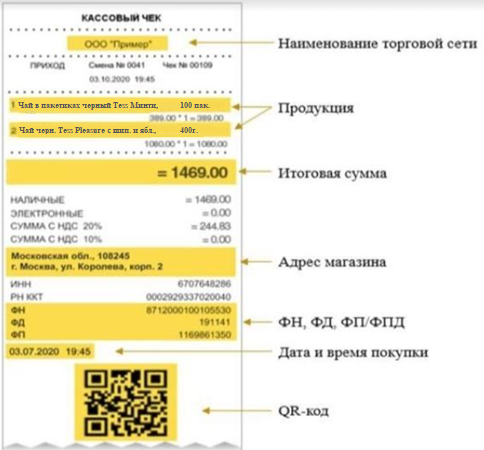 В случае загрузки изображения плохого качества или Чека, не соответствующего настоящим требованиям, Организатор имеет право отклонить зарегистрированный Чек.ПОРЯДОК ОПРЕДЕЛЕНИЯ ПОБЕДИТЕЛЕЙДля определения победителей Акции Организатор формирует реестры Чеков (далее – Реестр), загруженных в полном соответствии с условиями п. 6.1. Реестр формируется исходя из даты и времени загрузки чека на Сайте. Каждому Чеку присваивается уникальный порядковый номер. Победитель - обладатель Ежедневного приза определяется на основании реестра Чеков, зарегистрированных в период с 00:00:00 часов по 23:59:00 часов (по московскому времени) ежедневно после проверки всех загруженных Чеков, указанного в п. 4.1.1 Правил.Обладатель Ежедневного приза определяется по формуле N= KК * Е+1 где: КК – количество Чеков, включенных в Реестр за соответствующий день, Е – дробная часть (четыре цифры после запятой) числа, являющегося курсом евро к рублю РФ, установленного Центральным банком РФ на день определения Победителя, при этом целая часть числа обнуляется (например, если евро по данным ЦБ РФ к рублю РФ составил 74,8151 то Е= 0,8151). Информация о курсе евро доступна на сайте www.cbr.ru. В случае если N – нецелое число, оно округляется в меньшую сторону (его дробная часть после запятой отбрасывается).Таким образом, первым претендентом на получение Приза становится Участник, порядковый номер Чека в ежедневном Реестре которого равен N. В том случае, если Участник, признанный первым претендентом на получение Ежедневного приза, будет лишен статуса Победителя на основании настоящих Правил, либо откажется от Приза, либо уже получил Приз, когда повторное получение невозможно в соответствии с настоящими Правилами, Победителем признается Участник, Чек которого находится на строке Реестра, следующей за строкой Чека первого претендента. Этот принцип повторяется, при необходимости, до утверждения Победителя и вручения Приза.ВРУЧЕНИЕ ПРИЗОВСпециальные призы отправляются на мобильный телефон, указанный Участником при регистрации на сайте, при условии принадлежности номера телефона российским операторам связи. Мобильный телефон должен быть зарегистрирован на физическое лицо, не находиться на корпоративном тарифном плане. В случае, если мобильный телефон указан с нарушением условий, указанных в настоящем пункте, либо заблокирован, введен с ошибкой или некорректен и тому подобное, Специальные призы не направляются Участнику повторно и не пересылается на другой номер.Ежедневные призы в виде сертификата направляются электронным сообщением на адрес электронной почты Победителя, указанной при регистрации на Сайте Акции. Моментом вручения приза в виде сертификата признается факт отправки сообщения Организатором, после чего Победитель принимает на себя риск утери сертификата, в том числе, в связи с допуском третьих лиц к данным его электронной почты или мобильного телефона. Призы не вручаются по следующим причинам: Статус Победителя не подтвержден Организатором, Участник исключен из участия в Акции в связи с нарушением Участником Правил.Победитель (претендент на получение приза) отказался от Приза. Организатор не смог связаться с момента определения Победителя в течение 2 (двух) рабочих дней подряд с Победителем в связи с некорректным адресом электронной почты и иных данных. Победитель не выполнил какие-либо действия, необходимые для получения Приза и предусмотренные настоящими Правилами, либо совершил такое действие с нарушением установленного срока. Вернувшиеся Призы в связи с неверно указанными Победителями данными повторно не отправляются. В случае наступления форс-мажорных обстоятельств, вызванных природными явлениями, военными действиями, дефолтом, выходом запрещающих законодательных актов и прочими обстоятельствами, не зависящих от Организатора и не позволяющих ему выполнить своё обязательно по вручению Призов, Призы не выдаются, не подлежит замене и денежной компенсации. Призы, не врученные в срок по тем или иным причинам, не зависящим от Организатора, признаются невостребованными. Невостребованные Призы не хранятся и используются Организатором по своему усмотрению.ИСКЛЮЧЕНИЕ ИЗ УЧАСТИЯ В АКЦИИ Участник/Победитель исключаются от участия в Акции, а Победитель также лишается Приза на любом этапе Акции без предварительно уведомления в следующих случаях:(а) в случаях несоответствия Участника/Победителя требованиям, установленным разделом 3 настоящих Правил;(б) в случае, если Победитель не ответил на звонок Организатора (включая случаи, когда мобильный телефон Победителя был вне зоны доступа, выключен и проч.), при этом Организатор совершает не менее трех попыток созвониться с Победителем в будние дни с 10:00 до 19:00 с интервалом между звонками не менее 1 часа. (в) если электронное сообщение Организатора не может быть доставлено из-за некорректного указания адреса электронной почты Участником/Победителем при регистрации на Сайте, либо если его почта переполнена и не принимает электронные письма, если не работает или не принимает электронные письма по другим причинам;(г) если у Организатора возникнут основания полагать, что для участия в Акции Участником/Победителем использованы неправомерные средства, в том числе, программные средства по генерации и регистрации Чеков, иные запрещенные методы, включая, но не ограничиваясь, средства фальсификации Чека;(д) если у Организатора есть сомнения или основания полагать, что Участник/Победитель совершает мошеннические действия, участвует в обмане, подкупе или финансовых махинациях, в том числе во множественных регистрациях;(е) если у Организатора или Заказчика Акции при проверке Участника/Победителя Акции возникнут основания полагать, что такой Участник/Победитель пользуются своим преимущественным положением в связи с родом деятельности или по другим основаниям для получения Призов Акции. Организатор и Заказчик Акции вправе не давать объяснения в связи с исключением Участника Акции.ПРАВА И ОБЯЗАННОСТИ СТОРОН Участник имеет право:участвовать в Акции на условиях, установленных настоящими Правилами;требовать Приз в случае признания его Победителем в соответствии с настоящими Правилами (кроме случаев, указанных в разделе 9 Правил). Участник обязуется:использовать для участия в Акции только свой личный кабинет на Сайте (т.е. зарегистрированный Участником);при регистрации на Сайте указать собственные достоверные данные;не фальсифицировать Чек и не совершать иные мошеннические и(или) недобросовестные действия; содержать номер указанного на Сайте телефона в рабочем состоянии, отвечать на звонки после регистрации Чека, содержать адрес электронной почты, указанной на Сайте, в рабочем состоянии, проверять входящие письма, включая папку «спам»;предоставлять Организатору только достоверные данные о себе, включая копии документов;периодически знакомиться со всей информацией на Сайте в целях отслеживания уведомлений Организатора, в т.ч. об изменениях настоящих Правил;своевременно и самостоятельно исчислить, и уплатить налог на доходы физических лиц в случае, установленном настоящими Правилами;возместить Организатору понесенные им убытки в связи с неправомерными действиями Участника/Победителя, в т.ч. в случае неисполнения требований настоящих Правил, включая случаи претензий в адрес Организатора со стороны органов Федеральной налоговой службы;самостоятельно осуществлять уплату всех налогов и иных существующих обязательных платежей, связанных с получением призов в рамках участия в стимулирующих мероприятиях/акциях на сумму свыше 4000 (четырех тысяч) рублей, полученных за налоговый период (календарный год) от организаций (п. 28 ст. 217 НК РФ). Принимая участие в Акции, Участники считаются надлежащим образом проинформированными о вышеуказанной обязанности. Принимая во внимание настоящее условие, Победители Акции должны самостоятельно отслеживать количество выигрышей и уплачивать налоги в соответствии с настоящим разделом;возместить Организатору понесенные им убытки в связи с неправомерными действиями Участника/Победителя, в т.ч. в случае неисполнения требований настоящих Правил, включая случаи претензий в адрес Организатора со стороны органов Федеральной налоговой службы.Организатор имеет право:направлять на контактные данные Участника/Победителя информацию в ходе Акции;запрашивать у Победителя информацию и документы, установленные настоящими Правилами;требовать от Участника/Победителя возмещение понесенных Организатором убытков в связи с неправомерными действиями Участника/Победителя, в т.ч. в случае неисполнения требований настоящих Правил, включая случаи претензий в адрес Организатора со стороны органов Федеральной налоговой службы;на свое усмотрение в одностороннем порядке изменять условия проведения Акции, приостановить или прекратить проведение Акции, если по какой-то причине любой аспект настоящая Акация не может проводиться так, как это запланировано, включая любую причину, неконтролируемую Организатором, которая искажает или затрагивает исполнение, безопасность, честность, целостность или надлежащее проведение Акции. В этом случае все выигранные до изменения/приостановления/отмены Акции Призы должны быть вручены Победителям. Все изменения, вносимые в условия проведения Акции, отражены в Правилах Акции, доступных на Сайте. Организатор Акции не информирует Участников Акции каким-либо другим способом, нежели путем обновления Правил Акции на Сайте. Организатор обязан:выполнить все предусмотренные настоящими Правилами действия по проведению Акции в установленные сроки.ПЕРСОНАЛЬНЫЕ ДАННЫЕПерсональные данные Участника акции обрабатываются Оператором акции по поручению Заказчика на основании согласия на обработку персональных данных, которое даётся участником при регистрации на Сайте Акции. Организатор осуществляет обработку персональных данных Участников в строгом соответствии с принципами и правилами, установленными Федеральным законом от 27.07.2006 № 152-ФЗ «О персональных данных», включая соблюдение конфиденциальности и обеспечения безопасности персональных данных при их обработке, включая требования к защите, установленные ст. 19 названного Закона.Участник вправе в любое время отозвать разрешение на обработку персональных данных путем направления письменного заявления Оператору или электронного сообщения по адресу info@1opd.ru. Согласие может быть отозвано при условии уведомления не менее чем за 30 дней до предполагаемой даты прекращения обработки данных ОператоромВ случае отзыва Участником акции своего согласия на обработку персональных данных в период, указанный в п. 4.1, Участник лишается возможности участвовать в розыгрышах Призов и получить ранее выигранные Призы с даты получения Оператором отзыва согласия на обработку персональных данных Оператором. Призы, полученные участником до момента получения Оператором отзыва Участником согласия, остаются у Участника.  ИНЫЕ ПОЛОЖЕНИЯВсе спорные вопросы, касаемо данной Акции, регулируются в соответствии с действующим законодательством РФ.Организатор не возмещает и не компенсирует убытки, издержки и любые иные расходы, которые могут возникнуть у Участника в связи с участием в Акции.Организатор не вступает в письменные переговоры, либо иные контакты с лицами, участвующими в Акции, кроме случаев, предусмотренных настоящими Правилами и действующим законодательством.Решения Организатора по всем вопросам, связанным с проведением Акции, являются окончательными и не подлежащими пересмотру.Сертификат Название дняПризКол-во, штЦена, руб.OZON1. В РИТМЕ С ДРУГОМГибкая ударная установка SpeedRoll 14 000,00LAMODA2. ШОПИНГ ВМЕСТЕ ВЕСЕЛЕЙСертификат на Lamoda14 000,00ЛЕТУАЛЬ3. ПОДНИМАЕМ НАСТРОЕНИЕ Сертификат в Летуаль14 000,00МВИДЕО4. ВСТРЕЧА ЦЕНИТЕЛЕЙ МУЗЫКИСаундбар Ginzzu14 000,00OZON5. ИГРАЕМ В МОНОПОЛИЮИгра настольная Monopoly14 000,00OZON6. КОКТЕЙЛЬНАЯ ВЕЧЕРИНКАНабор для приготовления коктейлей14 000,00OZON7. МЫ С ДРУЗЬЯМИ - НАСТОЯЩАЯ МАФИЯНастольная игра "Мафия"14 000,00МВИДЕО8. НАВСТРЕЧУ ВЕТРУРадиоуправляемый квадрокоптер R-Wings14 000,00МВИДЕО9. ЛУЧШИЕ СЕЛФИ С ДРУЗЬЯМИМонопод для селфи14 000,00OZON10. СПОЙ СО МНОЙ Микрофон караоке 14 000,00OZON11. ВСЯ КОМПАНИЯ БУДЕТ В ВОСТОРГЕ!Твистер денс14 000,00OZON12. ВСТРЕЧА С ГЛАВНЫМ ГЕРОЕМЭлектронная книга Chronus14 000,00МВИДЕО13. СЛУШАЕМ ПЛЕЙЛИСТ ДРУГАНаушники накладные Bluetooth JBL14 000,00МВИДЕО14. САМАЯ ВКУСНАЯ ВСТРЕЧАЭлектрогриль Goodhelper14 000,00МВИДЕО15. ДРУЖБА БЕЗ ГРАНИЦ, МУЗЫКА БЕЗ ПРОВОДОВБеспроводная акустика Ginzzu 14 000,00МВИДЕО16. ВНИМАНИЕ, МОТОР!Видеокамера экшн Digma DiCam14 000,00OZON17. ТАНЦЫ ТАМ, ГДЕ Я И МОИ ДРУЗЬЯНастольный диско-шар 14 000,00OZON18. МИКСУЕМ ЛЮБИМЫЕ ВКУСЫНабор бармена14 000,00МВИДЕО19. ЛОВИМ ЛУЧШИЕ МОМЕНТЫФотоаппарат компактный Rekam14 000,00OZON20. ПОИГРАЕМ В СУПЕРАГЕНТОВ Модные умные солнцезащитные очки K214 000,00OZON21. КОГДА  ЕСТЬ, ЧТО СКАЗАТЬУмная колонка Xiaomi Mi Smart Speaker с голосовым помощником Маруся14 000,00МВИДЕО22. ПРИХОДИТЕ, ПОСМОТРИМВидеопроектор мультимедийный Rombica14 000,00OZON23. ВПЕРЕД, ЗАРЕ НАВСТРЕЧУУмный свет для пробуждения/будильник14 000,00LAMODA24. ГОТОВИМСЯ К ВЕЧЕРИНКЕ ВМЕСТЕСертификат на Lamoda на 4 000 рублей14 000,00OZON25. КОГДА ЖДЕШЬ ГОСТЕЙРобот-пылесос YU-P14 000,00LAMODA26. СОБИРАЕМ ОБРАЗ С ЛУЧШИМ ДРУГОМСертификат на Lamoda на 4 000 рублей14 000,00OZON27. МОТИВАЦИЯ ДЛЯ ДРУГАФитнес-трекер Xiaomi Mi Smart Band 614 000,00МВИДЕО28. ВПЕРЕД К НОВЫМ СОБЫТИЯМСветодиодный цифровой смарт-будильник14 000,00